Integrated Learning Areas - Grade 1 End Term 1 Exam 2023HYGIENE AND NUTRITIONBathing every day is a _______________________ habit ( health, bad)Sweets are _______________________ for our teeth (good, bad)Teeth that we remove are _______________________ teeth (milk, good)All children grow _______________________ teeth (good, milk)We wash our _______________________ before taking medicine(face, hands)

Draw the things you use to clean your teeth.We get tomato from _______________________(animals, plants)Fruits are _______________________ before eating.(cooked, washed)Fish, milk and meat are foods from _______________________(plant, animals)We should always keep medicine in a _______________________ cupboard. (closed, open)

Name the pictures   

_______________________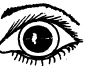  

_______________________
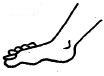 ENVIRONMENTAL ACTIVITIES We see _______________________ during the day (moon, sun)The sky is colour _______________________(red, blue)

Draw the following sources of waterRainRiverWell
Match the sounds with the animalCows                    MeowsCat                        BarksDog                       MoosA running tap should be _______________________ after use(opened, closed)When a drum is hit it produces _______________________(sound, water)
RELIGIOUS ACTIVITIESJesus was born in _______________________(Bethlehem, Jerusalem)We read the word of God in the _______________________(book, bible)God our father in _______________________(heaven, hell)The Bible is divided into _______________________parts.(2, 3, 5)_______________________ is the son of God.( John, Jesus)We see with our _______________________(eyes, ears)We must _______________________ our parents(obey, bed)

Draw the things that God createdTreeManStar CREATIVE, MUSIC AND MOVEMENT ACTIVITIES Draw and colour the following picturesBallToy carDrumMatBoyHandI used my legs for _______________________(eating, walking)I can sing using my _______________________(hands, mouth)I have _______________________ hands(two, four)